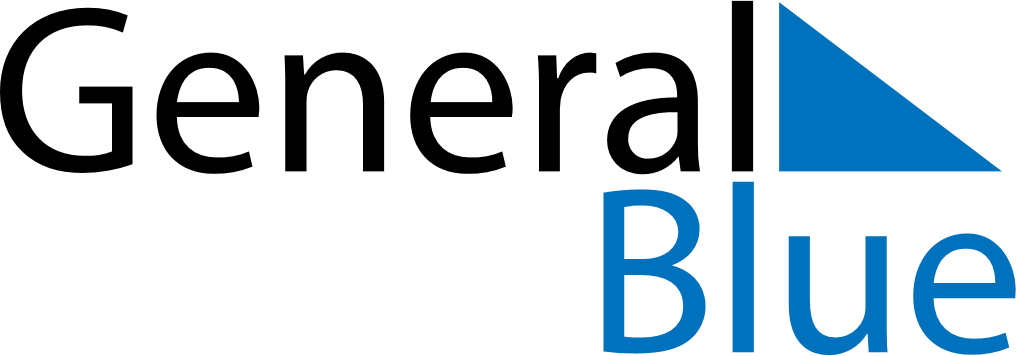 July 2024July 2024July 2024July 2024July 2024July 2024Phon Charoen, Nong Khai, ThailandPhon Charoen, Nong Khai, ThailandPhon Charoen, Nong Khai, ThailandPhon Charoen, Nong Khai, ThailandPhon Charoen, Nong Khai, ThailandPhon Charoen, Nong Khai, ThailandSunday Monday Tuesday Wednesday Thursday Friday Saturday 1 2 3 4 5 6 Sunrise: 5:35 AM Sunset: 6:46 PM Daylight: 13 hours and 11 minutes. Sunrise: 5:35 AM Sunset: 6:47 PM Daylight: 13 hours and 11 minutes. Sunrise: 5:36 AM Sunset: 6:47 PM Daylight: 13 hours and 11 minutes. Sunrise: 5:36 AM Sunset: 6:47 PM Daylight: 13 hours and 10 minutes. Sunrise: 5:36 AM Sunset: 6:47 PM Daylight: 13 hours and 10 minutes. Sunrise: 5:37 AM Sunset: 6:47 PM Daylight: 13 hours and 10 minutes. 7 8 9 10 11 12 13 Sunrise: 5:37 AM Sunset: 6:47 PM Daylight: 13 hours and 9 minutes. Sunrise: 5:37 AM Sunset: 6:47 PM Daylight: 13 hours and 9 minutes. Sunrise: 5:38 AM Sunset: 6:47 PM Daylight: 13 hours and 9 minutes. Sunrise: 5:38 AM Sunset: 6:47 PM Daylight: 13 hours and 8 minutes. Sunrise: 5:38 AM Sunset: 6:47 PM Daylight: 13 hours and 8 minutes. Sunrise: 5:39 AM Sunset: 6:46 PM Daylight: 13 hours and 7 minutes. Sunrise: 5:39 AM Sunset: 6:46 PM Daylight: 13 hours and 7 minutes. 14 15 16 17 18 19 20 Sunrise: 5:39 AM Sunset: 6:46 PM Daylight: 13 hours and 6 minutes. Sunrise: 5:40 AM Sunset: 6:46 PM Daylight: 13 hours and 6 minutes. Sunrise: 5:40 AM Sunset: 6:46 PM Daylight: 13 hours and 5 minutes. Sunrise: 5:40 AM Sunset: 6:46 PM Daylight: 13 hours and 5 minutes. Sunrise: 5:41 AM Sunset: 6:46 PM Daylight: 13 hours and 4 minutes. Sunrise: 5:41 AM Sunset: 6:45 PM Daylight: 13 hours and 4 minutes. Sunrise: 5:41 AM Sunset: 6:45 PM Daylight: 13 hours and 3 minutes. 21 22 23 24 25 26 27 Sunrise: 5:42 AM Sunset: 6:45 PM Daylight: 13 hours and 3 minutes. Sunrise: 5:42 AM Sunset: 6:45 PM Daylight: 13 hours and 2 minutes. Sunrise: 5:42 AM Sunset: 6:44 PM Daylight: 13 hours and 1 minute. Sunrise: 5:43 AM Sunset: 6:44 PM Daylight: 13 hours and 1 minute. Sunrise: 5:43 AM Sunset: 6:44 PM Daylight: 13 hours and 0 minutes. Sunrise: 5:43 AM Sunset: 6:43 PM Daylight: 13 hours and 0 minutes. Sunrise: 5:44 AM Sunset: 6:43 PM Daylight: 12 hours and 59 minutes. 28 29 30 31 Sunrise: 5:44 AM Sunset: 6:43 PM Daylight: 12 hours and 58 minutes. Sunrise: 5:44 AM Sunset: 6:42 PM Daylight: 12 hours and 57 minutes. Sunrise: 5:45 AM Sunset: 6:42 PM Daylight: 12 hours and 57 minutes. Sunrise: 5:45 AM Sunset: 6:42 PM Daylight: 12 hours and 56 minutes. 